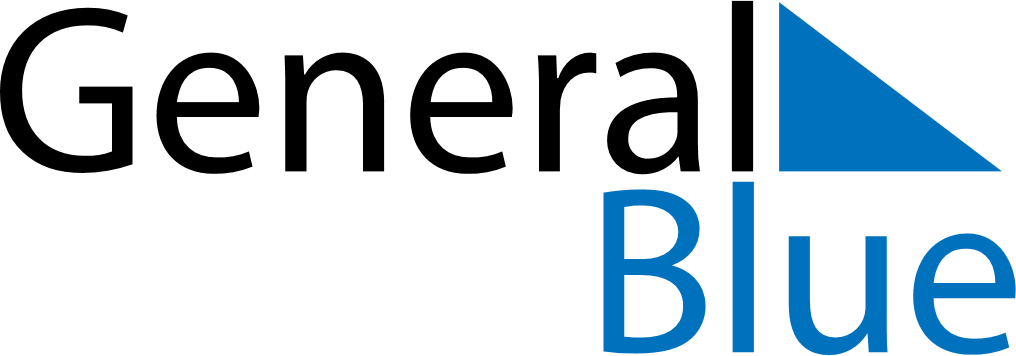 April 2022April 2022April 2022AngolaAngolaSUNMONTUEWEDTHUFRISAT123456789Peace Day10111213141516Good Friday17181920212223Easter Sunday24252627282930